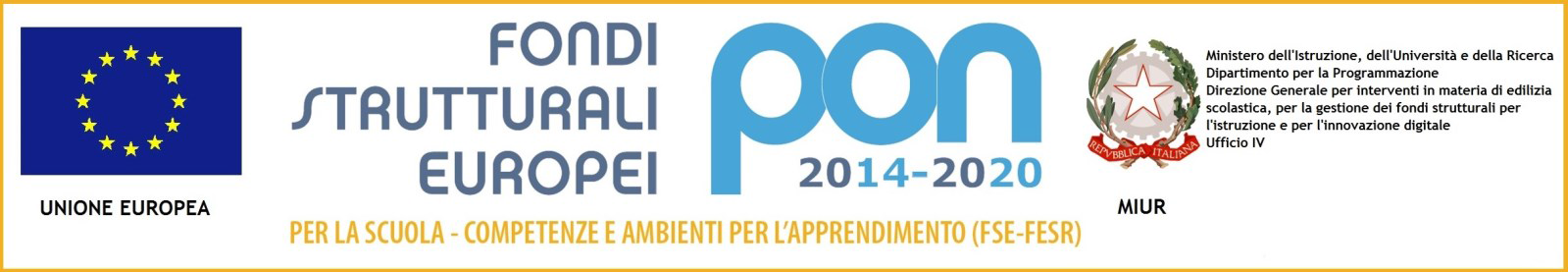 ALLEGATO A   ISTANZA RECLUTAMENTO  ESPERTI ESTERNI AL COMPARTO SCUOLA:Il/La sottoscritto/a ____________________________________________________________________nato/a _______________________________ (prov. ____________) il ___________________________residente a ___________________ via _____________________________n° _______ c.a.p._________N. TELEFONO______________________________ C.F. __________________________________________CHIEDEdi essere ammesso/a alla selezione per l’individuazione di ESPERTI PERSONALE ESTERNO COMPARTO SCUOLA PER I SEGUENTI MODULI (è possibile indicare anche più di un modulo)A tal proposito, il sottoscritto dichiara sotto la propria responsabilità e consapevole della responsabilità penale, previste dagli artt. 75 e 76 del DPR 28.12.2000 n. 445 e successive modificazioni, nel caso di dichiarazioni mendaci, falsità negli atti o  uso di atti falsi (segnare solo le voci che ricorrono): □ che i suddetti dati anagrafici corrispondono al sottoscrittore della presente istanza; □ che i recapiti indicati sono quelli che il sottoscritto intende utilizzare per ricevere eventuali      comunicazioni da parte dell’Istituto Scolastico in merito alla presente procedura concorsuale; □ di essere in possesso della cittadinanza italiana; □ di essere in possesso della cittadinanza del seguente Stato ___________________    _________ facente parte della UE e di godere dei diritti civili e politici dello Stato di     appartenenza; □ di non aver riportato condanne penali; □ di non aver procedimenti penali pendenti; □ di aver riportato condanne penali passate in giudicato per le seguenti fattispecie di reato       _________________________;□ di avere i seguenti procedimenti penali in corso ______________________________________□ di non essere dipendente presso Pubbliche Amministrazioni; □ di essere alle dipendenze della Pubblica Amministrazione presso ________________________    qualifica di _______________________________ e si impegna, prima della stipula del contratto    a produrre autorizzazione dell’Amministrazione di appartenenza, pena la revoca incondizionata      dell’incarico; di svolgere la seguente attività lavorativa_______________________________________□ di accettare tutte le indicazioni contenute nel Bando e di dare espresso assenso al trattamento     dei dati personali finalizzato alla gestione della procedura concorsuale e degli adempimenti      conseguenti ai sensi della vigente legislazione in materia. Il/La sottoscritto/a dichiara, sotto la propria responsabilità, di essere in possesso dei titoli di ammissione previsti, di avere preso visione del Bando e di essere a conoscenza che le dichiarazioni dei requisiti, qualità e titoli riportati nella domanda e nel curriculum vitae allegato sono soggette alle disposizioni del Testo Unico in materia di documentazione amministrativa emanate con DPR 28.12.2000 n. 445.Il/La sottoscritto/a, ai sensi e per gli effetti dell’art.13 del Decreto Legislativo 10 agosto 2018, n. 101, intitolato “Disposizioni per l’adeguamento della normativa nazionale alle disposizioni del regolamento (UE) 2016/679 autorizza  il trattamento dei dati personali forniti per  adempimenti connessi all’espletamento della procedura selettiva. Tali dati potranno essere comunicati, per le medesime esclusive finalità, a soggetti cui sia riconosciuta, da disposizioni di legge, la facoltà di accedervi. Si allega alla presente domanda la seguente documentazione: Curriculum vitae su modello europeo, sottoscritto dal candidato; Dichiarazione personale sostitutiva ai sensi del D.P.R. 445/2000 relativa ai titoli posseduti Fotocopia di un documento di riconoscimento validoData_______________                                                                                                                  Firma                                                                                             ___________________________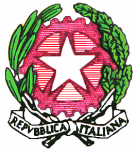 ISTITUTO COMPRENSIVO “SAMPIERDARENA”  Piazza Monastero 6, GENOVA    Tel 010- , FAX 010-  GEIC85100E@ISTRUZIONE.IT - GEIC85100E@PEC.ISTRUZIONE.IT -WWW.ICSAMPIERDARENA.IT  –  C.F. 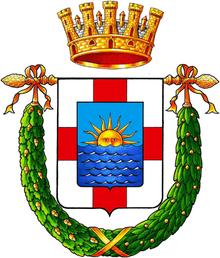 Progetto a valere sull'Avviso Pubblico prot.n. AOODGEFID/4427 del 02/05/2017 finalizzato al Potenziamento dell’educazione al patrimonio culturale,  artistico,  paesaggistico”Progetto a valere sull'Avviso Pubblico prot.n. AOODGEFID/4427 del 02/05/2017 finalizzato al Potenziamento dell’educazione al patrimonio culturale,  artistico,  paesaggistico”Progetto a valere sull'Avviso Pubblico prot.n. AOODGEFID/4427 del 02/05/2017 finalizzato al Potenziamento dell’educazione al patrimonio culturale,  artistico,  paesaggistico”Progetto a valere sull'Avviso Pubblico prot.n. AOODGEFID/4427 del 02/05/2017 finalizzato al Potenziamento dell’educazione al patrimonio culturale,  artistico,  paesaggistico”CODICE IDENTIFICATIVO10.2.5A-FSEPON-LI-2018-8      AUTORIZZAZIONE Prot. n. AOODGEFID/9285TITOLO PROGETTORespiriamo la storiaCUPI38H19000060007Progetto SottoazioneTitolo ProgettoImporti singoli percorsi formativiFIGURE RICHIESTEALUNNI COINVOLTI10.2.5A-FSEPON-LI-2018-8RESPIRIAMO LA STORIABenvenuti in Villa Il modulo si propone come obiettivo la riqualificazione di Villa Centurione come luogo artistico fruibile dalla cittadinanza. Gli studenti dopo attento studio della storia e delle opere contenute all'interno del palazzo anche con l'ausilio di esperti esterni, si organizzeranno in modo tale da accompagnare il pubblico nelle visite guidate illustrando le caratteristiche principali del monumento. Verrà realizzato anche un e-book digitale riguardante la ricchezza artistica contenuta nella Villa. La metodologia didattica per arrivare alle visite guidate sarà di tipo laboratoriale improntata sul learning by doing: osservazione, analisi, acquisizione ed esposizione. Si applicherà la metodologia della EAS anche il Lingua Straniera: i ragazzi si abitueranno ad esporre le competenze acquisite anche al pubblico esterno. La modalità di valutazione sarà diretta, dal feedback ottenuto dai visitatori. In ogni gruppo ci sarà anche uno o più compagni del corso al fine di avere un'osservazione specifica atta a migliorare eventuali criticità.N.   1 ESPERTO       30H30 Allievi secondaria inferiore (primo ciclo)Scopriamo un tesoro Il modulo si prefigge come obiettivo didattico - formativo quello di far conoscere dapprima agli studenti e in seguito anche alla cittadinanza il patrimonio artistico e architettonico rappresentato da Villa Centurione. I ragazzi della scuola secondaria studieranno le caratteristiche dell'edificio e degli affreschi in esso contenuti anche in lingua straniera, abituandosi ad esporre i contenuti anche in lingua non nativa. La didattica sarà improntata sul learn by doing, osservazione, costruzione di mappe concettuali ed esposizione . Si prediligerà il lessico declinato su più livelli, dal linguaggio di base a quello con terminologia più specifica. I risultati attesi vedranno : consolidamento delle competenze in lingua madre ed in lingua straniera, rafforzamento delle competenze di cittadinanza, capacità di rapportarsi con soggetti esterni anche adulti e acquisizione di una più solida conoscenza delle proprie attitudini e potenzialità anche in vista dell'iscrizione alla Scuola Secondaria di II grado. 1    ESPERTO       30H30 Allievi secondaria inferiore (primo ciclo)Gioielli barocchi Il modulo prevede un laboratorio manuale pratico riguardante la costruzione di gioielli simili a quelli raffigurati negli affreschi della Villa. I destinatari saranno ragazze e ragazzi della scuola secondaria guidati da un docente esperto. A seguito di osservazione dell'opera d'arte e di reperimento del materiale, gli studenti potranno anche apportare modifiche ma rimanendo all'interno dello stile tipico dell'epoca. La metodologia del modulo è in prevalenza pratica, dopo una breve fase di osservazione e inquadramento storico - artistico. Gli obiettivi sono quelli del superamento della differenza di genere, non essendo la manifattura di gioielli campo prettamente femminile, e l'affinamento delle competenze manuali soprattutto negli studenti con maggiori difficoltà nello studio., l'inclusione e l'orientamento.NESSUN ESPERTOESPERTO GIA’ INDIVIDUATO CON SELEZIONE INTERNA30 Allievi secondaria inferiore (primo ciclo)Conferenze in Villa Gli studenti , affiancati da esperti esterni, approfondiranno la conoscenza della storia della Villa compresa quella delle opere d'arte in essa contenute. Verranno organizzati incontri aperti con la cittadinanza per condividere quanto appreso e rendere tutti consapevoli dell'importanza del palazzo quale bene della comunità. Il modulo prevede una preparazione a monte di tipo ricerca - azione sia con l'utilizzo della biblioteca che del materiale digitale reperibile. Gli studenti dovranno essere in grado di selezionare in modo critico le informazioni trovate, organizzarle in chemi e renderle fruibili anche con l'utilizzo di semplici software ad esempio Power Point. L'accoglienza del pubblico, l'organizzazione degli eventi e l'esposizione di quanto appreso farà parte anche del colloquio orale all'Esame di Stato e costituirà verifica delle proprie capacità e competenze..   1 ESPERTO       30H30 Allievi secondaria inferiore (primo ciclo)Cena in Villa Gli studenti  si cimenteranno nell'organizzazione di eventi in cui saranno offerti alla cittadinanza piatti riconducibili al periodo storico in cui fu costruita la Villa.Il modulo prevede una parte teorica di inquadramento storico e una ampia parte laboratoriale utilizzando le competenze di studenti e docenti dell'istituto Alberghiero e gli spazi del laboratorio didattico di pasticceria con annessa cucina..      ESPERTO       30H25 Allievi secondaria inferiore (primo ciclo)